Game of Loans - Payday Loans 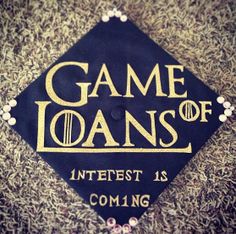 1. What are payday loans? 2. What are some reasons people take out a payday loan? 3. What are some of the negatives of payday loans? 4. What are some alternatives to payday loans? 5. What is your opinion of payday loans? Explain. 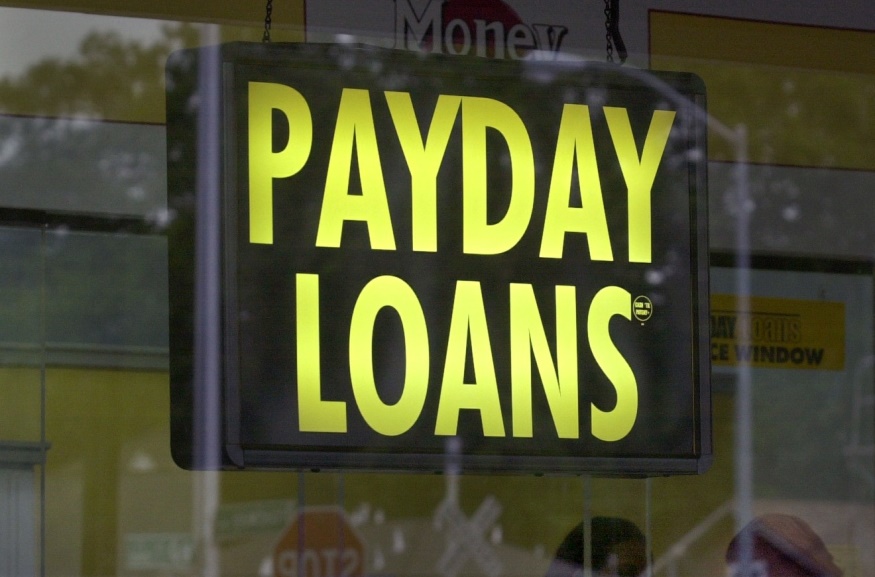 